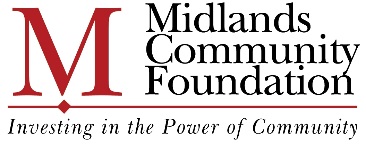 Sarpy County Bar Association Scholarship(Please type scholarship information on this Word Document)DEADLINE:  April 30, 2018Student Name: Last:	____________________ First: _______________ Social Security:  _______________Address: _______________________________    Student’s Phone or Cell #: _________________________Father:		__________________________________________Occupation:	__________________________________________Employment:	__________________________________________	Mother:	__________________________________________Occupation:	__________________________________________Employment:	__________________________________________I live with:	_____Mother_____Father_____Both Parents_____Other: _____________________________________________Household Income:    	_______Less than $24,999			_______$25,000 to $49,999			_______$50,000 to 99,999			_______$100,000 or moreSiblings:Name: __________________________ Grade: ___________ School: ____________________________Name: __________________________ Grade: ___________ School: ____________________________Name: __________________________ Grade: ___________ School: ____________________________Must meet this to qualify for application process:Be a current, graduating high school senior: orBe enrolled full time (minimum 12 hours) in undergraduate study at an institution of higher learning; andCan’t have completed more than 3 years of higher education at an accredited higher learning institution.Must enroll to major or is currently majoring in criminal justice, criminology, sociology psychology or   pre-law.  Other Information needed for scholarship:a.	A child, stepchild, grandchild, or ward of the state of dues paying member of Sarpy County Bar Association (name) ________________________________(Relationship)____________________________ List the Colleges, Universities, Community Colleges or Vocational/Technical Schools wanting to attend:First Choice:		___________________________________________________________________Second Choice:	___________________________________________________________________List all Scholarships you have been awarded as of the date of application (University – Amounts -Renewable):1.____________________________________________________________________________________2. ___________________________________________________________________________________Work Experience (Employer – Dates – Contact Information):1._____________________________________________________________________________________2. _____________________________________________________________________________________Sarpy County Bar Association Scholarship(Please type scholarship information on this Word Document)What community service activities have you been involved in and why?Why is it important to you to volunteer for your community?Why do you want this scholarship? Include any extenuating financial circumstances.Sarpy County Bar Association Scholarship(Please type scholarship information on this Word Document)What are your goals for the future? What are you doing to obtain these goals?Please Attach to the Scholarship:Transcript from High School – applicant must be in top 50% of class or maintain a standard GPA of 2.5Attach an applicant resume.If applicable, submission of verification of student’s semester grades and continued enrollment of higher learning institution. _________________________________________________	________________________Applicant Signature							DateDELIVER OR SEND THIS APPLICATION AND ATTACHMENTS TO:Midlands Community Foundationc/o Sarpy County Bar Association Scholarship217 N. Jefferson StreetPapillion, NE 68046DEADLINE:  April 30, 2018***YOU WILL BE NOTIFIED OF THE RESULTS OF YOUR APPLICATION***